										  	  JOB DESCRIPTION 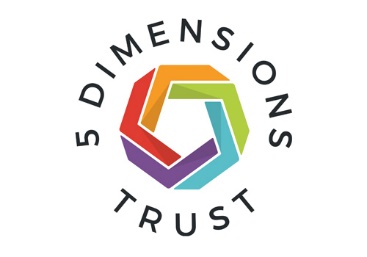 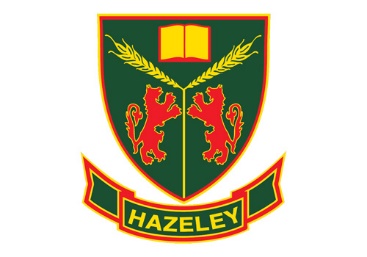 This job profile is a guide to the work that you will initially be required to undertake. It may be altered from time to time to meet the changing circumstances of the Academy. It does not form part of your contract of employment.Post Title:Subject Leader for Sociology Purpose:To share the lead on the vision and development of Sociology for The 5 Dimensions Trust. To deliver raised standards of student attainment and achievement within sociology.To support development and enhancement in the teaching practice of others within sociology.To assist in ensuring the provision of an appropriately broad, balanced, relevant, optimally sequenced and differentiated curriculum for students studying sociology, in accordance with the national curriculum, the vision and aims of the The 5 Dimensions Trust and the curricular policies determined by the Local Governing Body, Trustees and Principal of the AcademyTo assist in managing and deploying effectively, teaching/support staff, financial and physical resources across the faculty area to support the designated curriculum portfolio.Reporting to:Deputy Principal for Teaching and Learning.Responsible for:Teaching staff and other relevant personnel within the faculty.Liaising with:Principal/(Senior)Vice Principals, Assistant Principals, SENCo, Subject leaders, Strategic Leadership Team, Student Support Services and relevant staff with cross-Academy responsibilities, relevant non-teaching support staff, subject specialist counterparts across the 5D Trust, parents and governors.Working Time:195 days per year. Full timeDisclosure levelEnhancedMain Core Responsibilities:Main Core Responsibilities:To work closely with the Deputy Principal for Teaching and Learning on the vision, marketing and on-going development of sociology.To achieve targets set for students to ensure they achieve excellent academic outcomes. To line manage colleagues to continuously improve the provision in sociology.To lead the development of appropriate curricula, resources, schemes of work, marking and feedback procedures, assessment and teaching and learning strategies for Sociology.To actively monitor and follow up student progress, working closely with teachers and other senior leaders.To assist in the implementing of Academy Policies and Procedures, e.g. Equal Opportunities, Health and Safety, COSHH, Accommodation Strategy, etc.To work with colleagues to formulate aims, objectives and strategic plans for both sociology and other related programmes which have coherence and relevance to the needs of students and to the vision, aims, objectives and strategic plans of the Academy.To lead and manage the business planning functions of sociology and to ensure that the planning activities of the same reflect the needs of students within the subject areas and the aims and objectives of the Academy.To lead the extra-curricula provision in sociology, including trips, clubs, productions, and other learning opportunities. Curriculum Provision:To liaise with Senior Leaders to ensure the delivery of an appropriate, comprehensive, high quality and cost-effective Sociology curriculum programme which complements the strategic plans of the Academy.Curriculum Development:To keep up to date with national developments in Sociology as well as teaching practice and methodology, including embedding evidence-based pedagogy.To actively monitor and respond to curriculum development and initiatives at national, regional and local levels.To ensure that the drama curriculum is ambitious, challenging, relevant and highly engaging and build on prior learning. Staffing: To work with Senior Leaders to ensure that staff development needs are identified and that appropriate programmes are designed to meet such needs.To make appropriate arrangements for classes when staff are absent, ensuring appropriate students have continuity of provision.To promote teamwork and to motivate staff to ensure effective working relationsQuality Assurance: To work with the senior leaders to establish the process of the setting of targets within Sociology and to work towards their achievementTo contribute to the Academy procedures for lesson observation, peer observation, video observation and coaching.To monitor and evaluate drama in line with agreed academy procedures including evaluation against quality standards and performance criteria.Management Information:To ensure the maintenance of accurate and up-to-date information concerning Sociology on the management information system.To make use of analysis and evaluate performance data provided.To identify and take appropriate action on issues arising from data, systems and reports; setting deadlines where necessary and reviewing progress on the action taken.To produce reports on examination performance, including the use of value-added data.Communications:Ensuring that all members of the team deliver Sociology with the 5 Dimensions Trust visions and values, the subject intent and plans for implementation and impact. To ensure effective communication/consultation as appropriate with the parents of students.To liaise with schools within and beyond the 5 Dimensions Trust, higher education, Industry, Examination Boards, Awarding Bodies and other relevant external bodies.To represent the views and interests of Sociology.To communicate the successes and garner support of Sociology using the school’s internal and external communications systems, such as the school’s Facebook page and twitter. 